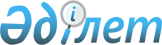 О признании утратившим силу постановления акимата Байганинского района от 18 апреля 2016 года № 70 "Об утверждении методики оценки деятельности административных государственных служащих корпуса "Б" местных исполнительных органов Байганинского района"Постановление акимата Байганинского района Актюбинской области от 22 февраля 2017 года № 49. Зарегистрировано Департаментом юстиции Актюбинской области 9 марта 2017 года № 5304
      В соответствии со статьями 31, 37 Закона Республики Казахстан от 23 января 2001 года "О местном государственном управлении и самоуправлении в Республике Казахстан", статьей 27 Закона Республики Казахстан от 6 апреля 2016 года "О правовых актах", акимат Байганинского района ПОСТАНОВЛЯЕТ:
      1. Признать утратившим силу постановление акимата Байганинского района от 18 апреля 2016 года № 70 "Об утверждении методики оценки деятельности административных государственных служащих корпуса "Б" местных исполнительных органов Байганинского района" (зарегистрированное в реестре государственной регистрации нормативных правовых актов № 4881, опубликованное 26 мая 2016 года в районной газете "Жем Сағыз").
      2. Настоящее постановление вводится в действие со дня его первого официального опубликования.
					© 2012. РГП на ПХВ «Институт законодательства и правовой информации Республики Казахстан» Министерства юстиции Республики Казахстан
				
      Аким Байганинского района 

М.Аккагазов
